A Level MathematicsChapter 7 - StatisticsHypothesis TestingChapter OverviewHypothesis TestingFinding Critical ValuesOne-Tailed TestsTwo-Tailed Tests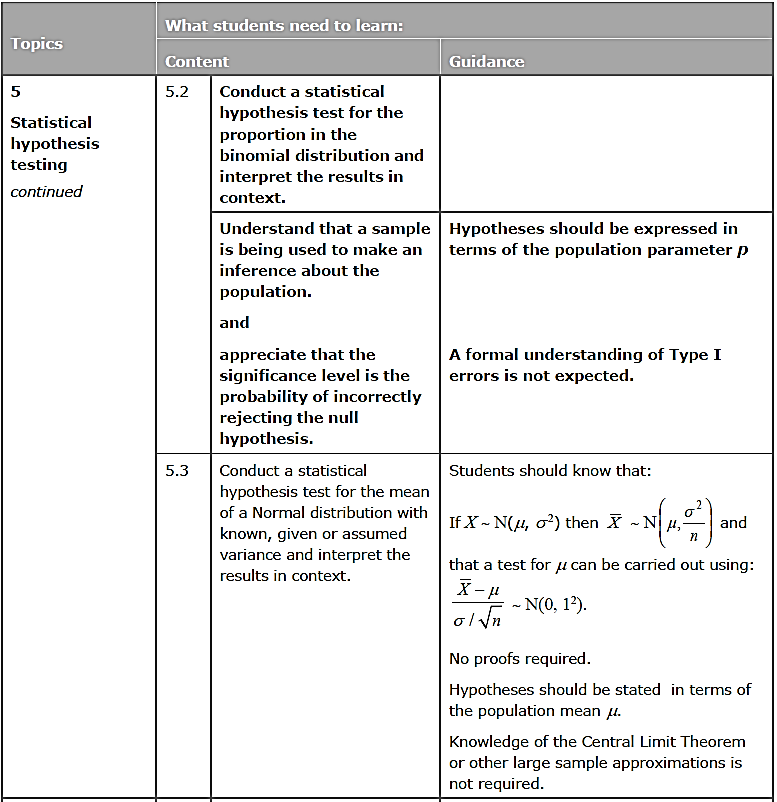 Hypothesis TestingWhat is Hypothesis Testing?Vocabulary:Hypothesis = statement about the value of a population parameterTest Statistic = the result of the experiment, or the statistic that is calculated from the exampleNull Hypothesis, H0 = the hypothesis you assume is correctAlternative Hypothesis, H1 = tells you about the parameter if your assumption is shown to be wrongExample10% of the world’s population are left-handed. On my holiday to Hawaii, I want to establish if the proportion of left-handed people in Hawaii is greater than the world average. I have a table of 20 people as my sample. I need to ensure any result I get is statistically significant.1) What is the hypothesis?2) What is the population parameter?In my sample of 20 people in Hawaii, I find that 5 are left-handed.3) Suggest a null hypothesis (the hypothesis I assume is correct)4) Suggest an alternative hypothesis (what happens to my parameter if my assumption is wrong)5) What is the test statistic?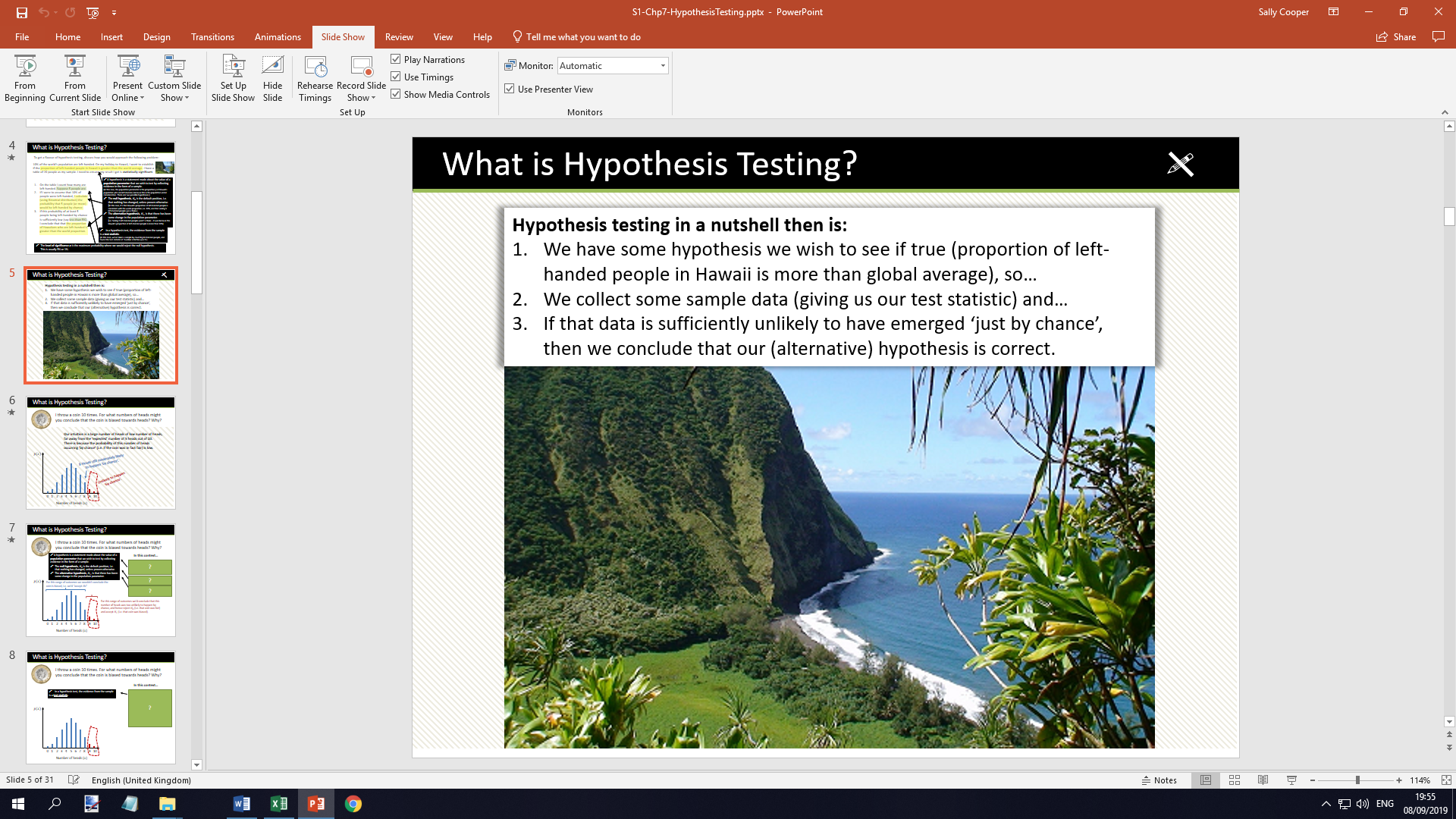 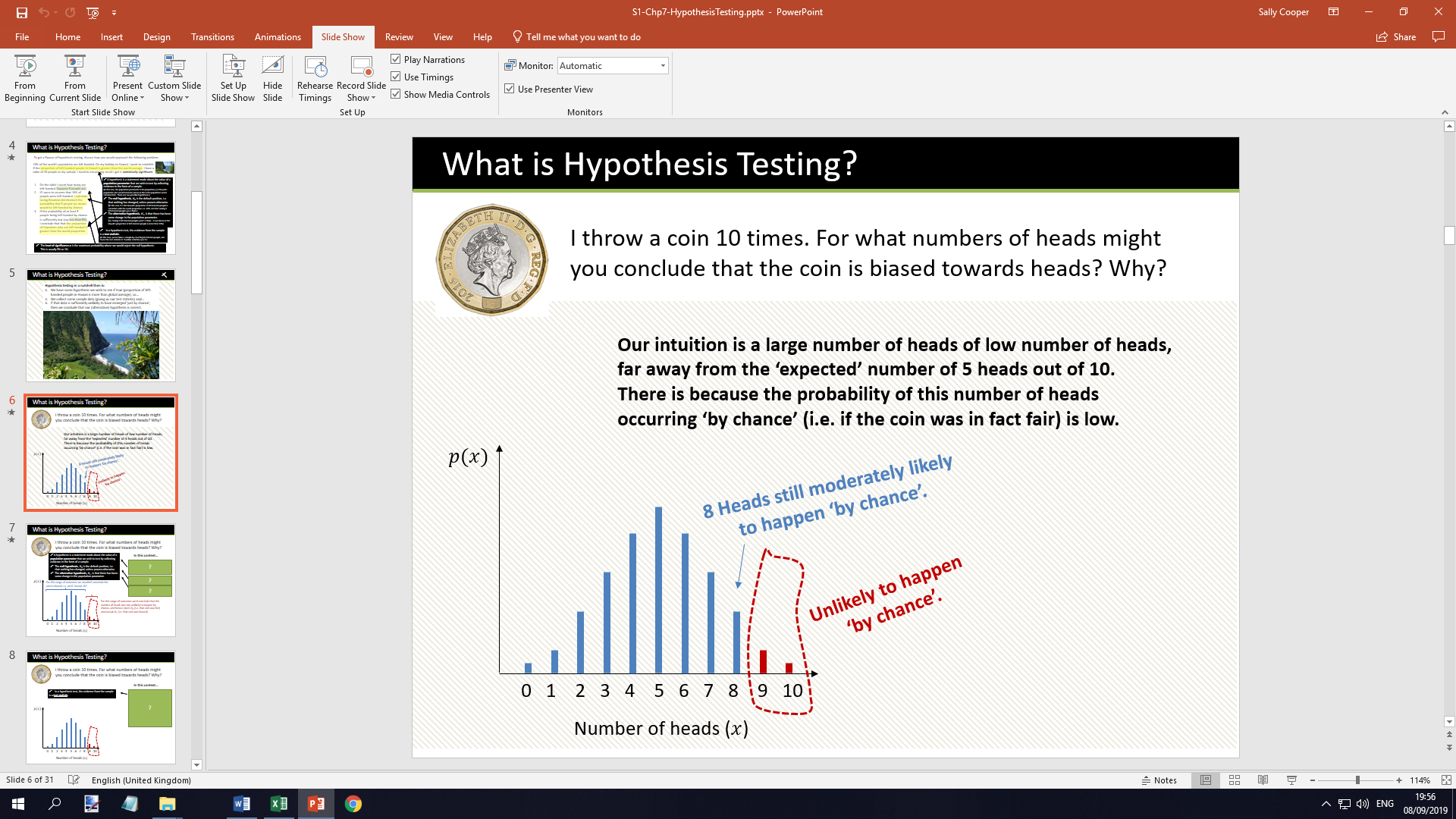 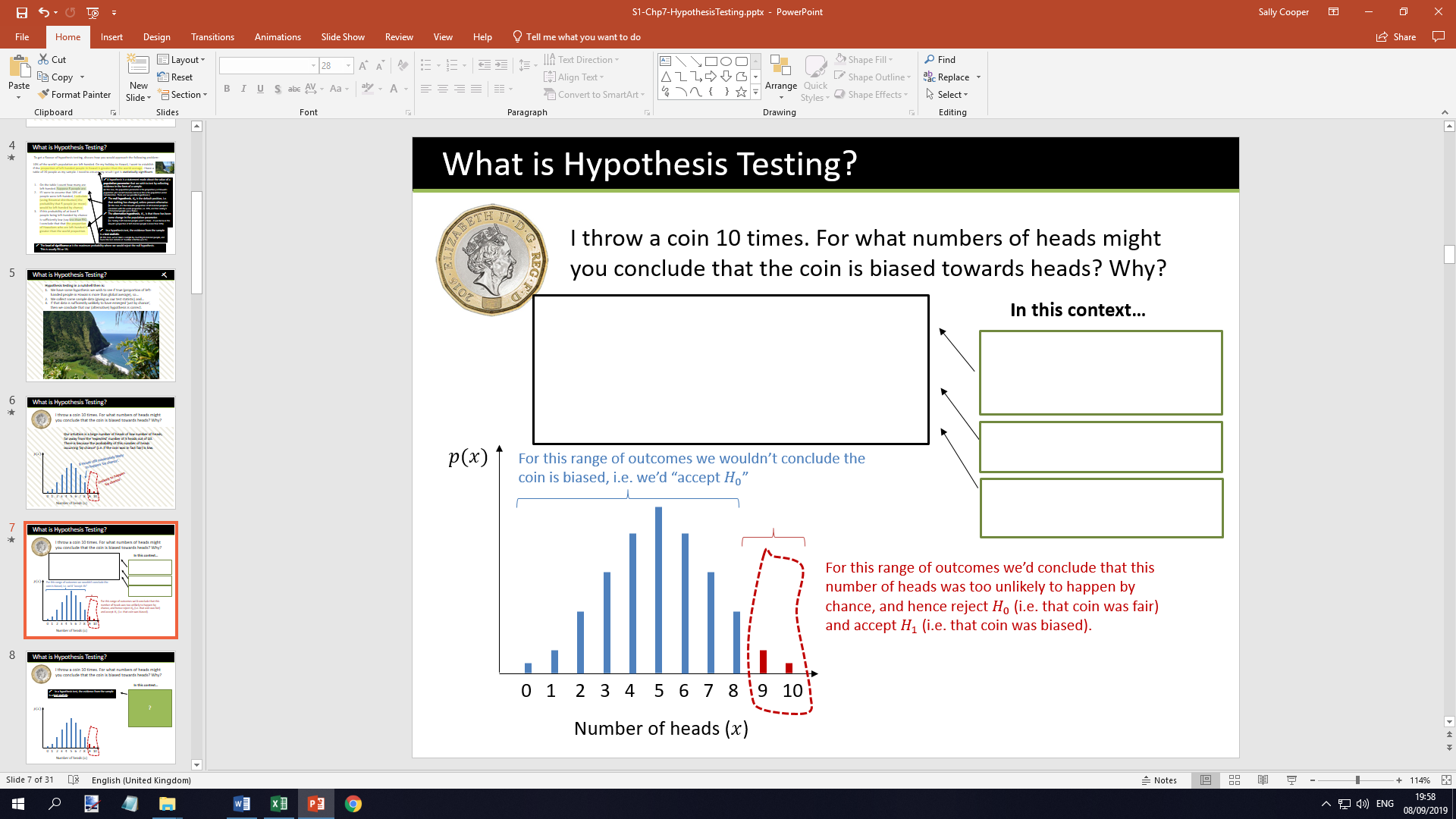 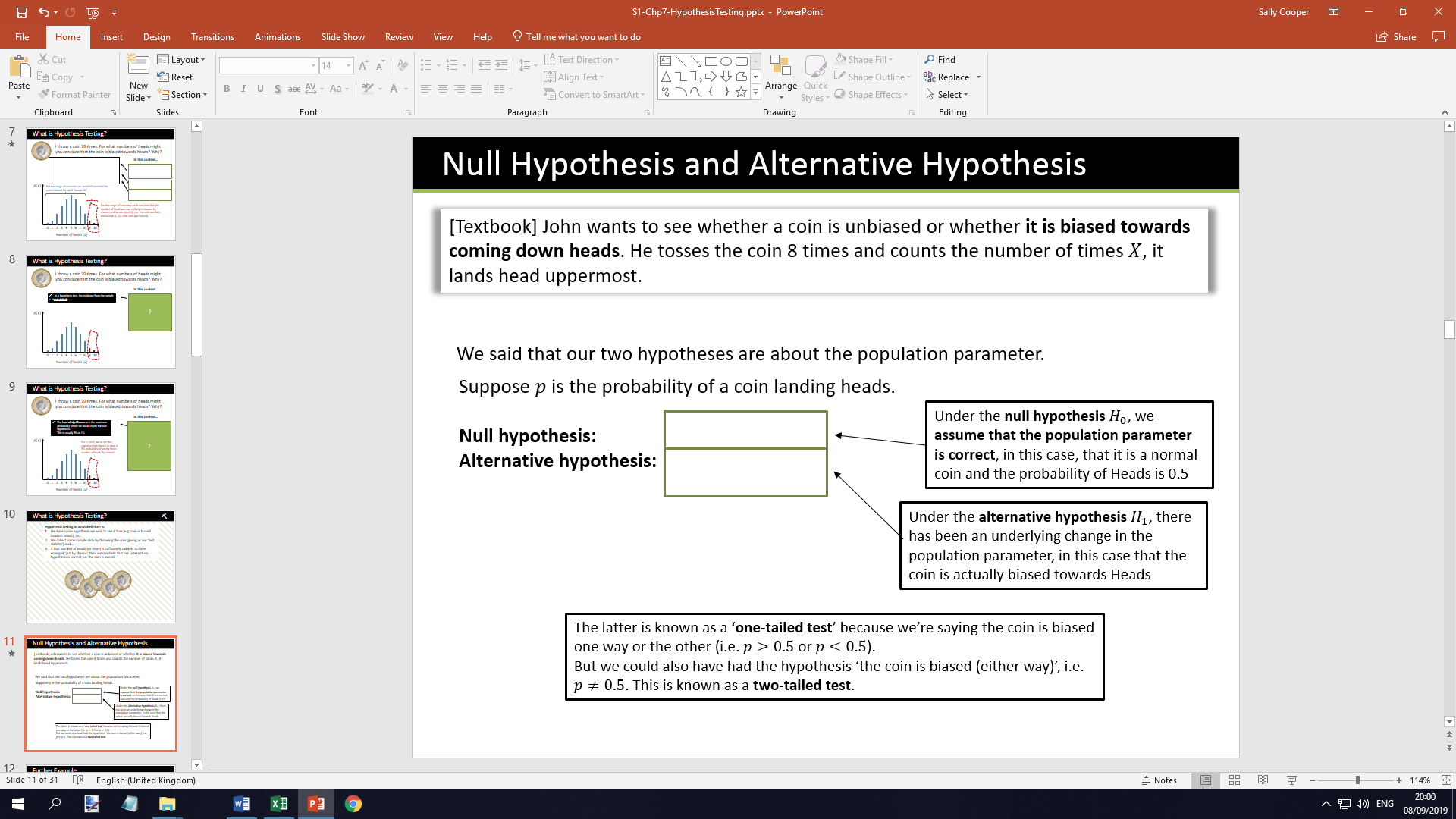 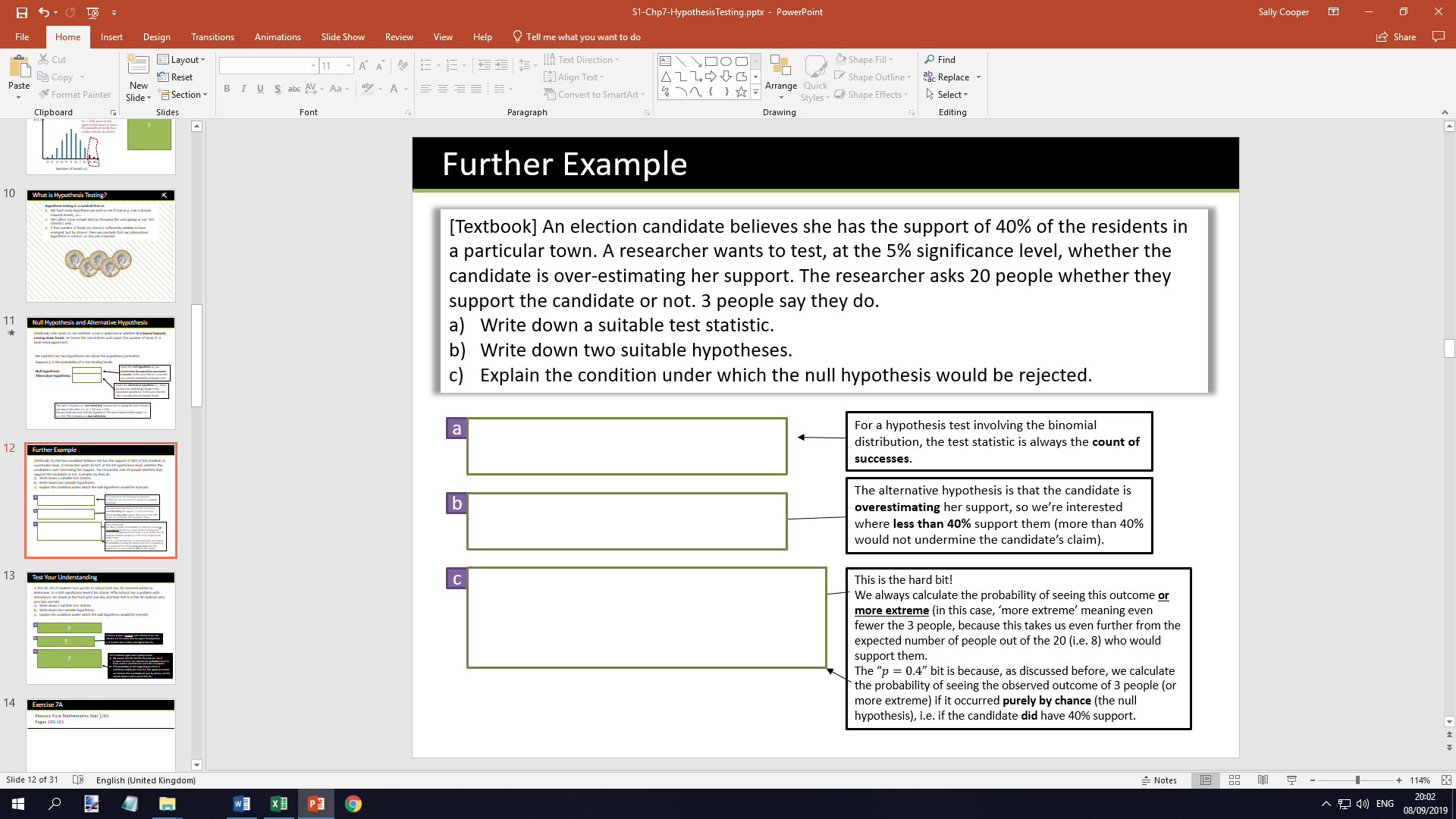 